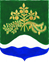 АДМИНИСТРАЦИЯ МУНИЦИПАЛЬНОГО ОБРАЗОВАНИЯМИЧУРИНСКОЕ СЕЛЬСКОЕ ПОСЕЛЕНИЕМУНИЦИПАЛЬНОГО ОБРАЗОВАНИЯПРИОЗЕРСКИЙ МУНИЦИАЛЬНЫЙ РАЙОН ЛЕНИНГРАДСКОЙ ОБЛАСТИРАСПОРЯЖЕНИЕот 31 августа 2022 года № 55-рОб организации проверки готовности к отопительному периоду 2022-2023гг. теплоснабжающих и тепловых организаций, потребителей тепловой энергии на территории муниципального образования Мичуринское сельское поселение муниципального образования Приозерский муниципальный район Ленинградской областиВо исполнение Федерального Закона от 27 июля 2010 года № 190-ФЗ «О теплоснабжении» (ст.20), «Правил оценки готовности к отопительному периоду», утверждённых приказом Министерства энергетики Российской Федерации от 12 марта 2013 года № 103:1.	 Утвердить Программу проведения проверки готовности к отопительному сезону в МО Мичуринское сельское поселение 2022-2023 гг., теплоснабжающей организации, потребителей тепловой энергии на территории МО Мичуринское сельское поселение и довести её до сведения руководителей (директоров) предприятий (учреждений), подвергаемых проверке (Приложение № 1).2.	 Создать комиссию по проверке готовности ресурсоснабжающих организаций и жилищного фонда, теплоснабжающей организации, потребителей тепловой энергии к отопительному сезону 2022-2023 гг. (Приложение № 2).3.	 В своей работе руководствоваться «Порядком оценки готовности к отопительному периоду» (Приложение № 3).4. Контроль за исполнением настоящего распоряжения оставляю за собой.Глава администрацииМО Мичуринское сельское поселение                                               Р.В.Кузнецов                                    Приложение № 1к распоряжению администрацииМО Мичуринское сельское поселениеМО Приозерский муниципальный районЛенинградская областьот 31.08.2022 г. № 55-рПРОГРАММАПроведения проверки готовности теплоснабжающих организаций, потребителей тепловой энергии, жилищного фондаМО Мичуринского сельского поселения муниципального образования Приозерский муниципальный район Ленинградской области.Приложение № 2к распоряжению администрацииМО Мичуринское сельское поселениеМО Приозерский муниципальный районЛенинградская областьот 31.08.2022 г. № 55-рСостав комиссии по проверке готовности ресурсоснабжающих организаций и жилищного фонда, теплоснабжающей организации, потребителей тепловой энергии к отопительному сезону 2022-2023 гг.Приложение № 3к распоряжению администрацииМО Мичуринское сельское поселениеМО Приозерский муниципальный районЛенинградская областьот 31.08.2022 г. № 55-рПОРЯДОКоценки готовности к отопительному сезонуI Общие положенияНастоящий порядок определяет механизм проведения проверок готовности к отопительному сезону котельных, тепловых сетей, потребителей тепловой энергии, многоквартирных жилых домов, общеобразовательных учреждений, учреждений здравоохранения, культуры, юридических ли, предпринимателей, частных домовладений, потребляемых тепловую энергию и горячую воду (далее - объекты), находящихся на территории поселения.Для проверки объектов органами местного самоуправления городских и сельских поселений создается комиссия в составе 3-5 человек.Работа комиссии осуществляется в соответствии с «Программой проведения проверки готовности к отопительному сезону» (далее – Программа). Начало работы комиссии с 05 сентября, окончание – 10 сентября текущего года.Программа утверждается главой администрации поселения до 05 сентября текущего года.При проверке объектов в состав комиссии по согласованию могут включаться представители Федеральной службы по экологическому, технологическому и атомному надзору (Выборгский отдел по государственному энергетическому надзору).II Порядок проведения проверки готовности объектовПроверка начинается с рассмотрения документов, перечисленных в Программе, подтверждающих готовность объектов. Затем комиссия при необходимости выезжает на объект проверки.Результаты проверки оформляются актом проверки готовности к отопительному периоду (далее – акт), который составляется не позднее одного дня с даты завершения проверки, по рекомендуемому образцу (Приложение № 4).В акте указываются следующие выводы комиссии по итогам проверки:- объект готов к отопительному периоду;-объект будет готов к отопительному периоду при условии устранения в установленный срок замечаний;- объект не готов к отопительному периоду.При наличии замечаний к акту прилагается их перечень с датой устранения.По каждому объекту проверки в течение 5 дней после подписания акта готовности, в случае если объект готов к эксплуатации, выдается паспорт готовности (Приложение № 5).Срок выдачи паспортов не позднее 15 сентября – для потребителей тепловой энергии, не позднее 15 сентября – для тепловых сетей и теплоснабжающих организаций.В случае устранения замечаний, указанных в актах, комиссия проводит повторную проверку и составляет новый акт в сроки, установленные пунктом 6.В случае превышения сроков устранения недостатков, установленных в п.6, организация обязана продолжить подготовку объектов к отопительному периоду и устранить замечания. Комиссия проводит повторную проверку объекта, оформляет повторный акт, но без выдачи паспорта готовности.Приложение № 4к распоряжению администрацииМО Мичуринское сельское поселениеМО Приозерский муниципальный районЛенинградская областьот 31.08.2022 г. № 55-рАКТпроверки готовности к отопительному периоду 2022/2023 гг.пос. Мичуринское				                          "___" _______ 20__ г.(место составления акта)                                                                           		     (дата составления акта)Комиссия, образованная    Распоряжением № _____ от _______20__года,                                                     (форма документа и его реквизиты, которым образована комиссия)в   соответствии   с   программой    проведения   проверки   готовности   к отопительному   периоду от "__" ______ 20__ г., утвержденной  ___________________________________                                               (ФИО руководителя (его заместителя) органа, проводящего проверку                                                                                готовности к отопительному периоду)с  "__" ________ 20__ г. по "__" ________ 20__ г. в соответствии с Федеральным  законом   от   27  июля  . N 190-ФЗ  "О  теплоснабжении" провела проверку готовности к отопительному периоду (полное наименование муниципального образования, теплоснабжающейорганизации, теплосетевой организации, потребителя тепловой энергии, вотношении которого проводилась проверка готовности к отопительному периоду)Проверка готовности   к отопительному периоду проводилась в отношении следующих объектов:1.2.В ходе проведения проверки готовности к отопительному периоду комиссия установила: _________________________________________________________________________(готовность/неготовность к работе в отопительном периоде)Вывод комиссии по итогам проведения проверки готовности к отопительному периоду: _______________________________________________________________________________________Председатель комиссии:                 _____________________ /______________/                                                                                    (подпись, расшифровка подписи)Члены комиссии:                           _______________________ /______________/                                                                                  (подпись, расшифровка подписи)				      _______________________/______________/					     (подпись, расшифровка подписи)С актом проверки готовности ознакомлен, один экземпляр акта получил:"__"__________ 20__ г.  ____________________________________________________________                                         (подпись, расшифровка подписи руководителя (его уполномоченного представителя)                                           муниципального образования, теплоснабжающей организации, теплосетевой организации,              потребителя тепловой энергии, в отношении которого проводилась проверка готовности к отопительному периоду)                                                                                 -------------------------------<*> При наличии у комиссии замечаний к выполнению требований по готовности или при невыполнении требований по готовности к акту прилагается перечень замечаний с указанием сроков их устранения.Приложение № 5к распоряжению администрацииМО Мичуринское сельское поселениеМО Приозерский муниципальный районЛенинградская областьот 31.08.2022 г. № 55-рПАСПОРТГотовности к отопительному периоду 2022-2023 гг.«___» _______ 20__гВыдан:    ______________________________________________________(полное наименование муниципального образования, теплоснабжающей организации, потребителя тепловой энергии, в отношении которого проводилась проверка готовности к отопительному сезону) В отношении следующих объектов, по которым проводилась проверка готовности к отопительному периоду:1.2.Основание выдачи паспорта готовности к отопительному периоду: акт проверки готовности к отопительному сезону от «___»_____20__г.Глава администрации МОМичуринское сельское поселение			        № п/пУчреждения, предприятия, подвергаемые проверкеСроки проведения проверки и составления актовПеречень проверяемых показателейРезультат проверки1Теплоснабжающие организации: АО «ГАЗПРОМ ТЕПЛОЭНЕРГО»с 05.09.2022 по 12.09.20221. План ремонтных работ и его выполнение.2. Наличие нормативных запасов топлива.3. Работа эксплуатационной и аварийно-диспетчерской службы.4 Формирование аварийного запаса материально-технических ресурсов.5. Качество теплоносителя.6. Наличие узла учета отпускаемой тепловой энергии.7. Надежность теплоснабжения.8. Соответствие мощности котельной тепловым нагрузкам.9. Состояние противопожарной безопасности.10. Обеспеченность персонала средствами защиты, спецодеждой, инструментом.11. Наличие нормативной документации.2Тепловые сети:АО «ГАЗПРОМ ТЕПЛОЭНЕРГО»с 05.09.2022 по 12.09.20221. График тепловых нагрузок.2. Надежность теплоснабжения3. Наладка тепловых сетей.4. Контроль режимов потребления.5. Организация учета приобретенной и отпущенной тепловой энергии.6. Качество теплоносителя.7. Результаты гидравлических испытаний.8. Работа аварийно-диспетчерской службы (АДС).9. Обеспечение персонала средствами защиты, спецодеждой, инструментом.10. Наличие нормативно-технической документации.11. Противопожарная безопасность.12. Запасы топлива.3.Управляющая компания: ООО «ТВЭЛОблСервис»с 05.09.2022 по 12.09.20221. Проведение промывки тепло-потребляющих установок2. Эксплуатационные режимы и мероприятия по их внедрению.3. Паспорта тепло-потребляющих установок.4. Схемы тепловых пунктов.5. Результаты испытаний тепло-потребляющих установок.6. Наличие и готовность обслуживающего персонала.7. Отсутствие соединений оборудования тепловых пунктов с водопроводом (шайб).8. Наличие диафрагм, регуляторов (в соответствии с расчетом) коллективных узлов учета (приборов учета), их исправность.9. Акт на прочность и плотность систем теплопотребления.4Общеобразовательные учреждения:- МОУ «Мичуринская СОШ»- МДОУ «Детский сад №13»- ГБОУ «Мичуринский Многопрофильный Техникум»с 05.09.2022 по 12.09.20221. Паспорта тепло-потребляющих установок.2. Схемы тепловых пунктов.3. Наличие диаграмм (шайб), регуляторов, узлов учета тепловой энергии, их исправность.4. Акт на прочность и плотность систем теплопотребленияПредседатель комиссии –Глава администрации МО Мичуринское сельское поселениеКузнецов Роман ВасильевичЗаместитель председателякомиссииСпециалист администрации МО Мичуринское сельское поселениеКутуев Олег ЗарифовичЧлены комиссииМастер участка ООО «ТВЭЛОблСервис»Капитонова Светлана Алексеевна